Собрание депутатов Ивановского сельсовета Рыльского района Р Е Ш Е Н И Е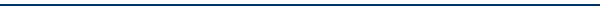 «20» апреля 2018 года                                                                                 № 49В соответствии с частью 7.4 статьи 40 Федерального закона от 06.10.2003 №131-ФЗ «Об общих принципах организации местного само- управления в Российской Федерации», частью 4.3 статьи 12.1 Федерального закона от 25.12.2008 № 273-ФЗ «О противодействии коррупции», Законом Курской области от 27.09.2017 № 55-ЗКО «О представлении гражданином, претендующим на замещение муниципальной должности, должности главы местной администрации по контракту, лицом, замещающим муниципальную должность, должность главы местной администрации по контракту, сведений о доходах, расходах, об имуществе и обязательствах имущественного характера и проверке достоверности и полноты указанных сведений» Собрание депутатов Ивановского сельсовета Рыльского района  РЕШИЛО:Утвердить прилагаемый Порядок размещения на официальном сайте муниципального образования «Ивановский сельсовет» Рыльского района Курской области	в информационно-телекоммуникационной сети «Интернет» и (или) предоставления для опубликования средствам массовой информации сведений о доходах, расходах, об имуществе и обязательствах имущественного характера, представленных лицами, замещающими муниципальные должности в Ивановском сельсовет Рыльского района.Лицам, замещающим муниципальные должности, представлять в Администрацию Ивановского сельсовета Рыльского района информацию по форме согласно приложению к настоящему решению, в срок, установленный для предоставления сведений о доходах, расходах, об имуществе и обязательствах имущественного характера.Решение вступает в силу после его официального опубликования в установленном порядке.Утвержденрешением Собрания депутатов Ивановского сельсовета Рыльского района от 20 апреля 2018 года № 49ПОРЯДОКразмещения на официальном сайте муниципального образования «Ивановский сельсовет» Рыльского района Курской области в информационно - телекоммуникационной сети «Интернет» и (или) предоставления для опубликования средствам массовой информации сведений о доходах, расходах, об имуществе и обязательствах имущественного характера, представленных лицами, замещающими муниципальные должности в Ивановском сельсовете Рыльского районаНастоящим Порядком устанавливаются обязанности Администрации Ивановского сельсовета Рыльского района по размещению сведений о доходах, рас- ходах, об имуществе и обязательствах имущественного характера лиц, замещающих муниципальные должности, их супругов и несовершеннолетних детей (далее - сведения о доходах, расходах, об имуществе и обязательствах имущественного характера) в информационно-телекоммуникационной сети "Интернет" на официальном сайте муниципального образования «Ивановский сельсовет» Рыльского района Курской области (далее - официальный сайт), а также по предоставлению этих сведений средствам массовой информации для опубликования в связи с их запросами, если федеральными законами не установлен иной порядок размещения указанных сведений и (или) их предоставления средствам массовой информации для опубликования.На официальном сайте размещаются и средствам массовой информации по их запросам предоставляются для опубликования следующие сведения о доходах, расходах, об имуществе и обязательствах имущественного характера лиц, замещающих муниципальные должности, а также сведений о доходах, расходах, об имуществе и обязательствах имущественного характера их супруг (супругов) и несовершеннолетних детей:а) перечень объектов недвижимого имущества, принадлежащих лицу, замещающему муниципальную должность, их супругу (супруге) и несовершеннолетним детям на праве собственности или находящихся в их пользовании, с указанием вида, площади и страны расположения каждого из таких объектов;б) перечень транспортных средств с указанием вида и марки, принадлежащих на праве собственности лицу, замещающему муниципальную должность, его супруге (суп ругу) и несовершеннолетним детям;в) декларированный годовой доход лица, замещающего муниципальную должность, его супруги (супруга) и несовершеннолетних детей;г) сведения об источниках получения средств, за счет которых совершены сделки по приобретению земельного участка, иного объекта недвижимого имущества, транспортного средства, ценных бумаг, долей участия, паев в уставных (складочных) капиталах организаций, если общая сумма таких сделок превышает общий доход лица, замещающего муниципальную должность его супруга (супруги) за три последних года, предшествующих отчетному периоду.В размещаемых на официальном сайте и предоставляемых средствам массовой информации для опубликования сведениях о доходах, расходах, об имуществе и обязательствах имущественного характера запрещается указывать:а) иные сведения (кроме указанных в пункте 2 настоящего Порядка) о доходах лица, замещающего муниципальную должность, его супруги (супруга) и несовершенно- летних детей, об имуществе, принадлежащем на праве собственности названным лицам,и об их обязательствах имущественного характера;б) персональные данные супруги (супруга), детей и иных членов семьи лиц, замещающих муниципальную должность;в) данные, позволяющие определить место жительства, почтовый адрес, телефон и иные индивидуальные средства коммуникации лица, замещающего муниципальную должность, его супруги (супруга), детей и иных членов семьи;г) данные, позволяющие определить местонахождение объектов недвижимого имущества, принадлежащих лицу, замещающим муниципальную должность, его супруге (супругу), детям, иным членам семьи на праве собственности или находящихся в их пользовании;д) информацию, отнесенную к государственной тайне или являющуюся конфиденциальной.Сведения о доходах, расходах, об имуществе и обязательствах имущественного характера, указанные в пункте 2 настоящего Порядка, за весь период замещения лицом, замещающим муниципальную должность, а также сведения о доходах, расходах, об имуществе и обязательствах имущественного характера его супруги (супруга) и несовершеннолетних детей находятся на официальном сайте муниципального образования «Ивановский сельсовет» Рыльского района Курской области в информационно-телекоммуникационной сети «Интернет», и ежегодно обновляются в течение 14 рабочих дней со дня истечения срока, установленного для их подачи.Размещение на официальном сайте в разделе «Сведения о доходах» сведений о доходах, расходах, об имуществе и обязательствах имущественного характера, предоставленных лицами, замещающими муниципальные должности, обеспечивается Администрацией Ивановского сельсовета Рыльского района в срок, установленный пунктом 4 настоящего Порядка.При запросе сведений о доходах, расходах, об имуществе и обязательствах имущественного характера, представляемых лицами, замещающими муниципальные должности, средствами массовой информации для опубликования, Администрация Ивановского сельсовета Рыльского района:в течение трех рабочих дней со дня поступления запроса от средства массовой информации сообщает о нем лицу, замещающему муниципальную должность, в отношении которого поступил запрос;в течение десяти рабочих дней со дня поступления запроса от средства массовой информации обеспечивает предоставление по запросу сведений, указанных в пункте 4 настоящего Порядка, в том случае, если запрашиваемые сведения отсутствуют на официальном сайте муниципального образования «Ивановский сельсовет» Рыльского района Курской области, либо указывает ссылку на адрес официального сайта, на котором размещена запрашиваемая информация.Информация о представлении лицом, замещающим муниципальную должность, заведомо недостоверных или неполных сведений о доходах, расходах, об имуществе и обязательствах имущественного характера, выявленных уполномоченным Губернатором Курской области органом, подлежит размещению на официальном сайте муниципального образования «Ивановский сельсовет» Рыльского района Курской области.Муниципальные служащие Администрации Ивановского сельсовета Рыльского района, обеспечивающие размещение сведений о доходах, расходах, об имуществе и обязательствах имущественного характера на официальном сайте и их представление средствам массовой информации для опубликования, несут в соответствии с законодательством Российской Федерации ответственность за несоблюдение настоящего Порядка, а также за разглашение сведений, отнесенных к государственной тайне или являющихся конфиденциальными.Утвержденрешением Собрания депутатов Ивановского сельсовета Рыльского района от 20 апреля 2018 года № 49Информация о доходах, расходах,об имуществе за период с 1 января 20 	г. по 31 декабря 20 	г.--------------------------------<1> Сведения указываются, если сумма сделки превышает общий доход лица, замещающего муниципальную должность и его супруги (супруга) за три последних года, предшествующих совершению сделки.Об утверждении Порядка размещения на официальном сайте муниципального образования «Ивановский сельсовет» Рыльского района Курской области в информационно-телекоммуникационной сети «Интернет» и (или) предоставления для опубликования средствам массовой информации сведений о доходах, расходах, об имуществе и обязательствах имущественного характера, представ- ленных лицами, замещающими муниципальные должности в Ивановском сельсовет Рыльского районаПринятоСобранием депутатовИвановского сельсовета Рыльского района«20» апреля 2018 годаГлава Ивановского сельсоветаРыльского района ПредседательСобрания депутатов Ивановского сельсовета Рыльского района_______________ В.В.Петренко_______________ Л.М. ЗалунинКурская область, Рыльский район,с. Ивановское, ул. Ананьева, д.96«20» апреля 2018 года№ 49Nп/пФамилия и инициалы лица, чьи сведения размещаютсяДолж- ностьОбъекты недвижимо- сти, находящиеся в собственностиОбъекты недвижимо- сти, находящиеся в собственностиОбъекты недвижимо- сти, находящиеся в собственностиОбъекты недвижимо- сти, находящиеся в собственностиОбъекты недвижи- мости, находящиеся в пользованииОбъекты недвижи- мости, находящиеся в пользованииОбъекты недвижи- мости, находящиеся в пользованииТранс- порт- ные сред- ства (вид, марка)Дек- лариро ванны йгодо- вой доход (руб.)Сведения об источниках получения средств, за счет которых совершена сделка1 (вид приобретен- ного имуще- ства, источ- ники)Nп/пФамилия и инициалы лица, чьи сведения размещаютсяДолж- ностьвид объ- ектавид соб- стве нно- стипло- щад ь (кв. м)стра на рас- поло же- ниявид объ- ектапло- щадь (кв. м)страна распо- ложе- нияТранс- порт- ные сред- ства (вид, марка)Дек- лариро ванны йгодо- вой доход (руб.)Сведения об источниках получения средств, за счет которых совершена сделка1 (вид приобретен- ного имуще- ства, источ- ники)1.Супруг (суп-руга)---Несовершен- нолетний ребенок---